Kombinovaná chladnička s mrazákem dole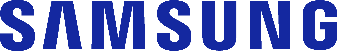 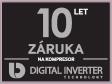 RB38A7B6AS9/EF	                    A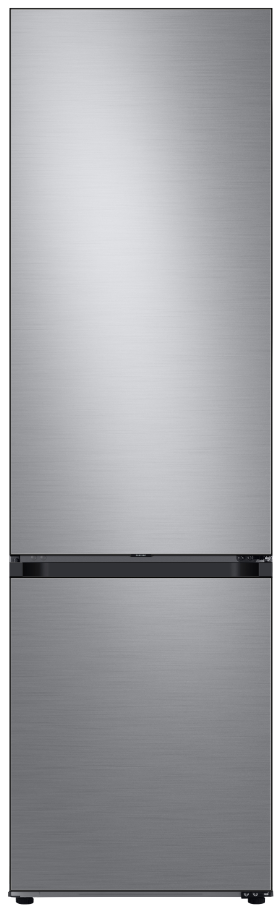 Specifikace                                      Rozměry (Š x V x H)			595 x 2030 x 658 mm Celkový čistý objem			387 lObjem chladničky			273 lObjem mrazáku				114 lEnergetická třída			ASpotřeba energie 			108 kWh/rok Hlučnost				35 dBTřída mrazáku				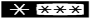 Mrazící výkon				4 kg/denAkumulační doba			9 hod. Možnost přestavení dveří		AnoVáha					70 kg	Vlastnosti	Digitální invertorový kompresor s 10letou zárukouFunkce Optimal Fresh + zásuvka pro uchování čerstvých potravin. Dvě komory s možností odlišných teplot díky ventilátoru na levé straně, vhodné pro maso a zeleninu.Humidity Fresh + zásuvka, díky které zůstane ovoce a zelenina déle čerstvé a šťavneté. Možnost nastavení vlhkosti díky ovládacímu tlačítku umístěného nad zásuvkou.  Twin Cooling Plus má dva oddělené okruhy pro ideální vlhkost v chladničce a tím déle čerstvé potraviny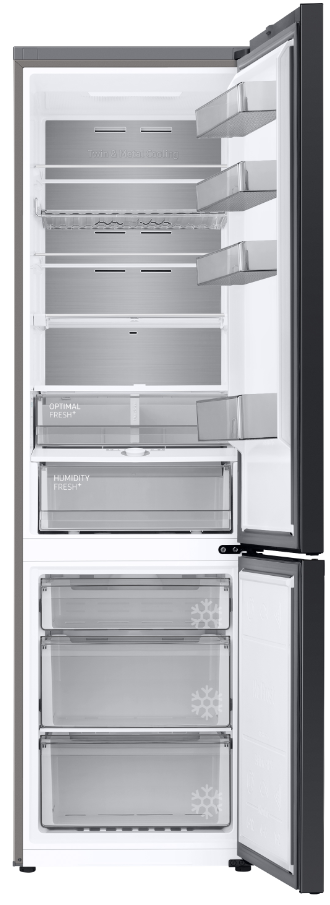 Metal Cooling udržuje teplotu lednice i při častém otevírání dveří. Technologie Space Max zajistí více místa uvnitř chladničky díky ztenčené vnitřní stěně. Beznámrazová technologie True No FrostCool Select Plus zóna – možnost nastavení mrazáku na teploty (-15~-23℃/-5℃/-1℃/2℃)Bespoke – možnost spojení chladniček do páru nebo možnost výměny dveřních panelů (materiál a barva)Vybavení chladničky Police z tvrzeného skla			3 (+ 1 skládací polička)Nastavitelné dveřní přihrádky		4Zásuvky na ovoce a zeleninu		2Další vybavení chladničky:		Funkce rychlé chlazení; přihrádka na vejce a mléčné výrobky; zásobník na lahve ve dveřích; zásuvka  na ovoce a zeleninu; police na lahve, horní LED vnitřní osvětlení; nový držák na víno; sklápěcí poličkaVybavení mrazáku Počet zásuvek 				3Miska na led; funkce rychlé mrazení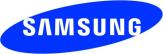 